Старший преподаватель кафедры правоведения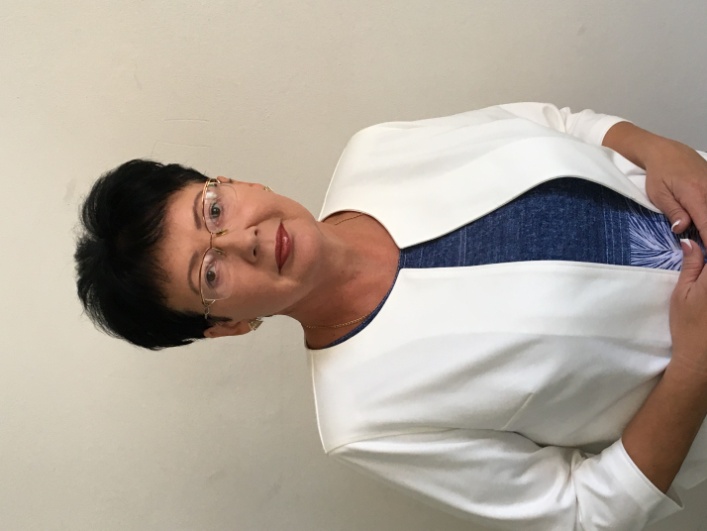 ОСАДЧУК ОКСАНА АЛЕКСАНДРОВНАOsadchuk Oksana AlexandrovnaДата рождения: 01.09.1965 г.Общий стаж работы: 35 летСтаж работы по специальности: 28 летУченая степень: кандидат юридических наукУченое звание: нетНаучная специальность: 5.1.4. «Уголовно-правовые науки»Образование:•	В 1988 г. окончила Симферопольский государственный университет им. М.В. Фрунзе по специальности «Географ. Преподаватель».•	В 2000 г. окончила Национальный университет внутренних дел (г. Харьков) по специальности «Юрист. Специалист»•	В 2020 г. окончила аспирантуру Кубанского государственного аграрного университета им. И.Т.Трубилина (г. Краснодар) по направлению подготовки «Уголовное право, криминология, уголовно-исполнительное право».•	В 2023 г. защитила кандидатскую диссертацию на тему «Преступность несовершеннолетних женского пола: криминологические и уголовно-правовые аспекты (на примере Республики Крым и г. Севастополя)»Сфера профессиональных интересов:• Уголовная ответственность несовершеннолетних, личность несовершеннолетнего преступника, женская преступность несовершеннолетнихДанные о повышении квалификации или профессиональной переподготовке:•	декабрь 2014 г. ФГБОУ ВПО «БГТУ им. В.Г. Шухова» по программе: «Структура ФГОС ВО и особенности реализации образовательных программ» (сертификат)•	апрель 2016 г. по программе финансового просвещения «За права заемщиков» на базе АТиСО г. Севастополь (сертификат)•	Автономная некоммерческая организация дополнительного профессионального образования «Центр специальной подготовки и Кадровой аттестации» 2019 г. «КонсультантПлюс: Технология ТОП» РИЦ 509 ООО «ВАШ КОНСУЛЬТАНТ» (сертификат)•	«Современные аспекты преподавания в ВУЗе с учетом требований ФГОС» 05.06.2019 – 18.06.2019 гг.•	«Реализация программ высшего образования с применением дистанционным образовательных технологий электронной информационно-образовательной среды» 27.04.2020-18.05.2020гг. ФГАОУ ВО «Севастопольский государственный университет»•	«Оказание первой доврачебной помощи», 25 марта 2021 г. по 29 марта 2021 г. Автономная некоммерческая организация дополнительного профессионального образования «Инновационный национальный институт» г. Нижневартовск•	«Деятельность органов государственной и муниципальной власти по противодействию терроризму», 18.07.2022 – 29.07.2022ФГАОУ ВО «КФУ им. В.И. Вернадского»В июле 2023 году прошёл повышения квалификации на базе ФГАОУ ВО «КФУ им. В.И. Вернадского»: «Современные образовательные технологии в системе высшего образования», «Цифровые технологии в профессиональной деятельности», «Электронная информационно-образовательная среда»Педагогическая деятельность:Список преподаваемых дисциплин:•	Уголовное право•	Уголовный процесс•	Криминология•	КриминалистикаПубликации в научных журналах: имеет 28 научных публикаций (статьи, тезисы докладов конференций)Контактная информация: e-mail: ksufa2007@rambler.ru